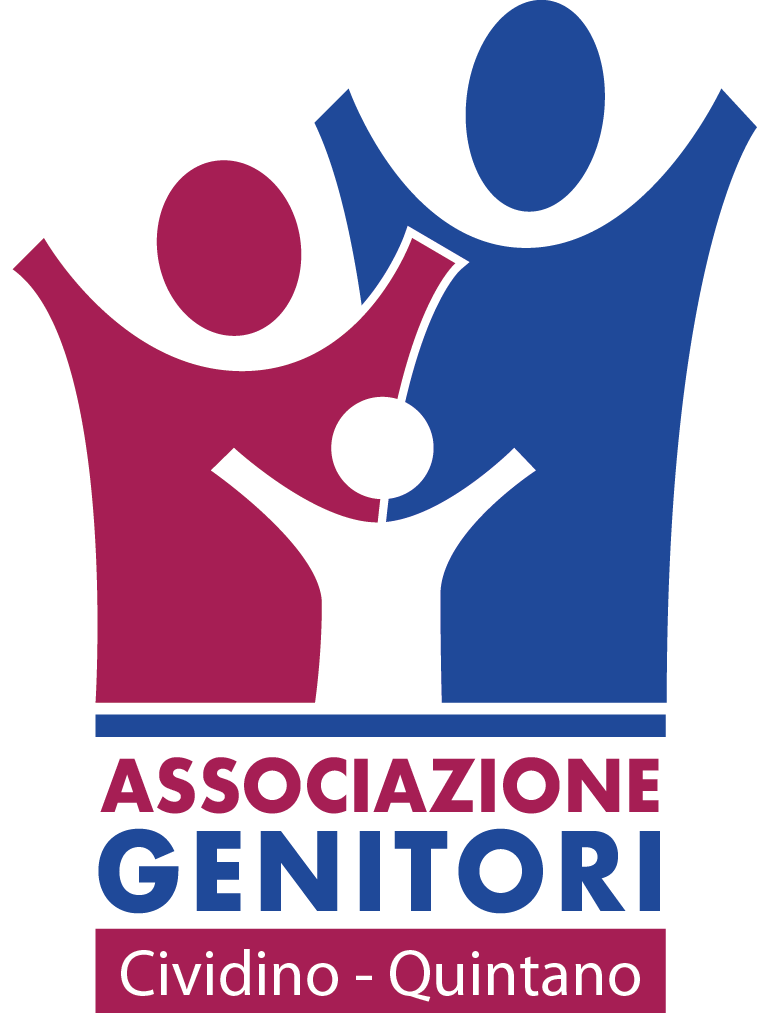 Castelli Calepio, 29/01/2021Oggetto: convocazione assemblea  Associazione Genitori Cividino-QuintanoSiete tutti invitati all’incontro dell’Associazione Genitori che si terràGiovedi’ 11 Febbraio alle ore 21.00Collegandosi Online ,il link per partecipare verrà comunicato il giorno stesso tramite gruppi classe e sulla mail scritta sul modulo iscrizione alla AGCQ  ,per discutere del seguente ODG:-     Saluto e presentazione AGCQ ai nuovi rappresentanti e genitori-     Approvazione rendiconto consuntivo 2019 e 2020-     Rinnovo / elezioni cariche associative-     Progetti AS 2020-2021 -     Situazione cantiere scuola-     Varie ed eventuali